Dodavatel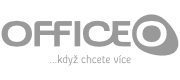 OFFICEO s.r.o. 
Floriánova 2461 
253 01 Hostivice IČ: 64942503 
DIČ: CZ64942503 ZákazníkFakturační adresaRozvojový fond Pardubice a.s. 
třída Míru 90 
53002 Pardubice - Zelené Předměstí 
IČ: 25291408 
DIČ: CZ25291408 
Zákaznické číslo: 5730892 Dodací adresaRozvojový fond Pardubice a.s. 
třída Míru 90 
53002 Pardubice - Zelené Předměstí 
Zákaznické číslo: 5730892 PoložkyDoplňující informaceZpůsob platby: Převodní příkaz 
Typ dokladu: DL/Faktura 
Datum požadovaného dodání: 8. 4. 2024Kat. čísloKat. čísloNázev položkyMnožstvíMj.Mj.Mj.DPHDPHCena za jednotkuCena za jednotkuCena za jednotkuCena celkem223.601223.601Kuličkové pero Pilot RéxGrip Begreen, modrá 2ksksks21%21%48,90 Kč
s DPH 59,17 Kč48,90 Kč
s DPH 59,17 Kč48,90 Kč
s DPH 59,17 Kč97,80 Kč
s DPH 118,34 Kč465.987Kuličkové pero Centropen Slideball - červená Kuličkové pero Centropen Slideball - červená Kuličkové pero Centropen Slideball - červená Kuličkové pero Centropen Slideball - červená 1ksks21%21%14,50 Kč
s DPH 17,55 Kč14,50 Kč
s DPH 17,55 Kč14,50 Kč
s DPH 17,55 Kč14,50 Kč
s DPH 17,55 Kč140.812Náplň pro lepicí roller Tesa - permanentní, 8,4 mm x 14 m Náplň pro lepicí roller Tesa - permanentní, 8,4 mm x 14 m Náplň pro lepicí roller Tesa - permanentní, 8,4 mm x 14 m Náplň pro lepicí roller Tesa - permanentní, 8,4 mm x 14 m 2ksks21%21%101,00 Kč
s DPH 122,21 Kč202,00 Kč
s DPH 244,42 Kč202,00 Kč
s DPH 244,42 Kč202,00 Kč
s DPH 244,42 Kč185.561Kuličkové pero Schneider K20 Icy Colours - červené Kuličkové pero Schneider K20 Icy Colours - červené Kuličkové pero Schneider K20 Icy Colours - červené Kuličkové pero Schneider K20 Icy Colours - červené 1ksks21%21%27,90 Kč
s DPH 33,76 Kč27,90 Kč
s DPH 33,76 Kč27,90 Kč
s DPH 33,76 Kč27,90 Kč
s DPH 33,76 Kč144.345Korekční strojek Kores Roll On - 4,2 mm x 15,0 m Korekční strojek Kores Roll On - 4,2 mm x 15,0 m Korekční strojek Kores Roll On - 4,2 mm x 15,0 m Korekční strojek Kores Roll On - 4,2 mm x 15,0 m 2ksks21%21%50,90 Kč
s DPH 61,59 Kč101,80 Kč
s DPH 123,18 Kč101,80 Kč
s DPH 123,18 Kč101,80 Kč
s DPH 123,18 Kč260.503Sešit recyklovaný č. 545 - A5, 40 listů, čtverečkovaný Sešit recyklovaný č. 545 - A5, 40 listů, čtverečkovaný Sešit recyklovaný č. 545 - A5, 40 listů, čtverečkovaný Sešit recyklovaný č. 545 - A5, 40 listů, čtverečkovaný 1ksks21%21%16,90 Kč
s DPH 20,45 Kč16,90 Kč
s DPH 20,45 Kč16,90 Kč
s DPH 20,45 Kč16,90 Kč
s DPH 20,45 Kč504.510Blok College se spirálou, rozlišovač, A4,linkovaný Blok College se spirálou, rozlišovač, A4,linkovaný Blok College se spirálou, rozlišovač, A4,linkovaný Blok College se spirálou, rozlišovač, A4,linkovaný 1ksks21%21%205,00 Kč
s DPH 248,05 Kč205,00 Kč
s DPH 248,05 Kč205,00 Kč
s DPH 248,05 Kč205,00 Kč
s DPH 248,05 Kč112.103Pákový pořadač Esselte CO2 neutrální - A4, šíře hřbetu 7,5 cm, žlutý Pákový pořadač Esselte CO2 neutrální - A4, šíře hřbetu 7,5 cm, žlutý Pákový pořadač Esselte CO2 neutrální - A4, šíře hřbetu 7,5 cm, žlutý Pákový pořadač Esselte CO2 neutrální - A4, šíře hřbetu 7,5 cm, žlutý 3ksks21%21%104,00 Kč
s DPH 125,84 Kč312,00 Kč
s DPH 377,52 Kč312,00 Kč
s DPH 377,52 Kč312,00 Kč
s DPH 377,52 Kč123.200Kancelářský papír OFFICEO Copy A4 - 80 g/m2, CIE 153, 500 listů Kancelářský papír OFFICEO Copy A4 - 80 g/m2, CIE 153, 500 listů Kancelářský papír OFFICEO Copy A4 - 80 g/m2, CIE 153, 500 listů Kancelářský papír OFFICEO Copy A4 - 80 g/m2, CIE 153, 500 listů 10balbal21%21%96,00 Kč
s DPH 116,16 Kč960,00 Kč
s DPH 1 161,60 Kč960,00 Kč
s DPH 1 161,60 Kč960,00 Kč
s DPH 1 161,60 Kč550.761Euroobaly U - A4, lesklé, 80 mic, 100 ks Euroobaly U - A4, lesklé, 80 mic, 100 ks Euroobaly U - A4, lesklé, 80 mic, 100 ks Euroobaly U - A4, lesklé, 80 mic, 100 ks 1balbal21%21%106,25 Kč
s DPH 128,56 Kč106,25 Kč
s DPH 128,56 Kč106,25 Kč
s DPH 128,56 Kč106,25 Kč
s DPH 128,56 Kč648.480Drátky do sešívačky Sax - 24/6, 1000 ks Drátky do sešívačky Sax - 24/6, 1000 ks Drátky do sešívačky Sax - 24/6, 1000 ks Drátky do sešívačky Sax - 24/6, 1000 ks 1balbal21%21%22,90 Kč
s DPH 27,71 Kč22,90 Kč
s DPH 27,71 Kč22,90 Kč
s DPH 27,71 Kč22,90 Kč
s DPH 27,71 Kč176.752Osvěžovač vzduchu AmbiPur - sprej, Ocean Mist, 2x300 ml Osvěžovač vzduchu AmbiPur - sprej, Ocean Mist, 2x300 ml Osvěžovač vzduchu AmbiPur - sprej, Ocean Mist, 2x300 ml Osvěžovač vzduchu AmbiPur - sprej, Ocean Mist, 2x300 ml 1balbal21%21%215,00 Kč
s DPH 260,15 Kč215,00 Kč
s DPH 260,15 Kč215,00 Kč
s DPH 260,15 Kč215,00 Kč
s DPH 260,15 Kč495.522Smetana do kávy Meggle - 10x 10g Smetana do kávy Meggle - 10x 10g Smetana do kávy Meggle - 10x 10g Smetana do kávy Meggle - 10x 10g 20balbal12%12%14,50 Kč
s DPH 16,24 Kč290,00 Kč
s DPH 324,80 Kč290,00 Kč
s DPH 324,80 Kč290,00 Kč
s DPH 324,80 Kč034.800Logistický příplatek Logistický příplatek Logistický příplatek Logistický příplatek 1ksks21%21%25,00 Kč
s DPH 30,25 Kč25,00 Kč
s DPH 30,25 Kč25,00 Kč
s DPH 30,25 Kč25,00 Kč
s DPH 30,25 KčCelkem bez DPH2 597,05 Kč DPH519,28 Kč Celkem s DPH3 116,33 Kč